Western Cape Provincial ParliamentSTANDING COMMITTEE ON EDUCATION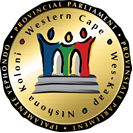 Chairperson: LJ Botha 					Procedural Officer: Wasiema Hassen-Moosa		 					Tel: 021 487-1630	Fax: 021 487-1685							Email: wasiema.hassenmoosa@wcpp.gov.zaSenior Procedural Officer: Ben Daza 		 					Tel: 021 487-1679	Fax: 021 487-1685							Email: bdaza@wcpp.gov.za (Ref no: 11/4/1/2/10)NOTICE OF A MEETINGPlease note that a meeting of the above Standing Committee will take place as follows: Date:	Friday, 19 March 2020 Time: 	08:00 – 13:00 Venue: 	Virtual Meeting via MS Teams AGENDADeliberation on Vote 5: Education in the schedule to the Western Cape Third Adjustments Appropriation Bill (2020/21 financial year)Deliberation on Vote 5: Education in the schedule to the Western Cape Appropriation Bill, 2021 Consideration and adoption of the Committee Report on Vote 5: Education in the schedule to the Western Cape Third Adjustments Appropriation Bill (2020/21 financial year)Consideration and adoption of the Committee Report on Vote 5: Education in the schedule to the Western Cape Appropriation Bill, 2021Actions/RecommendationsAbove agenda items may be rearranged by the Committee at short noticeShould you be unable to attend kindly forward apologies to the Committee Co-ordinator as well as arrange for an alternate and indicate the name of the alternate at your earliest convenience.